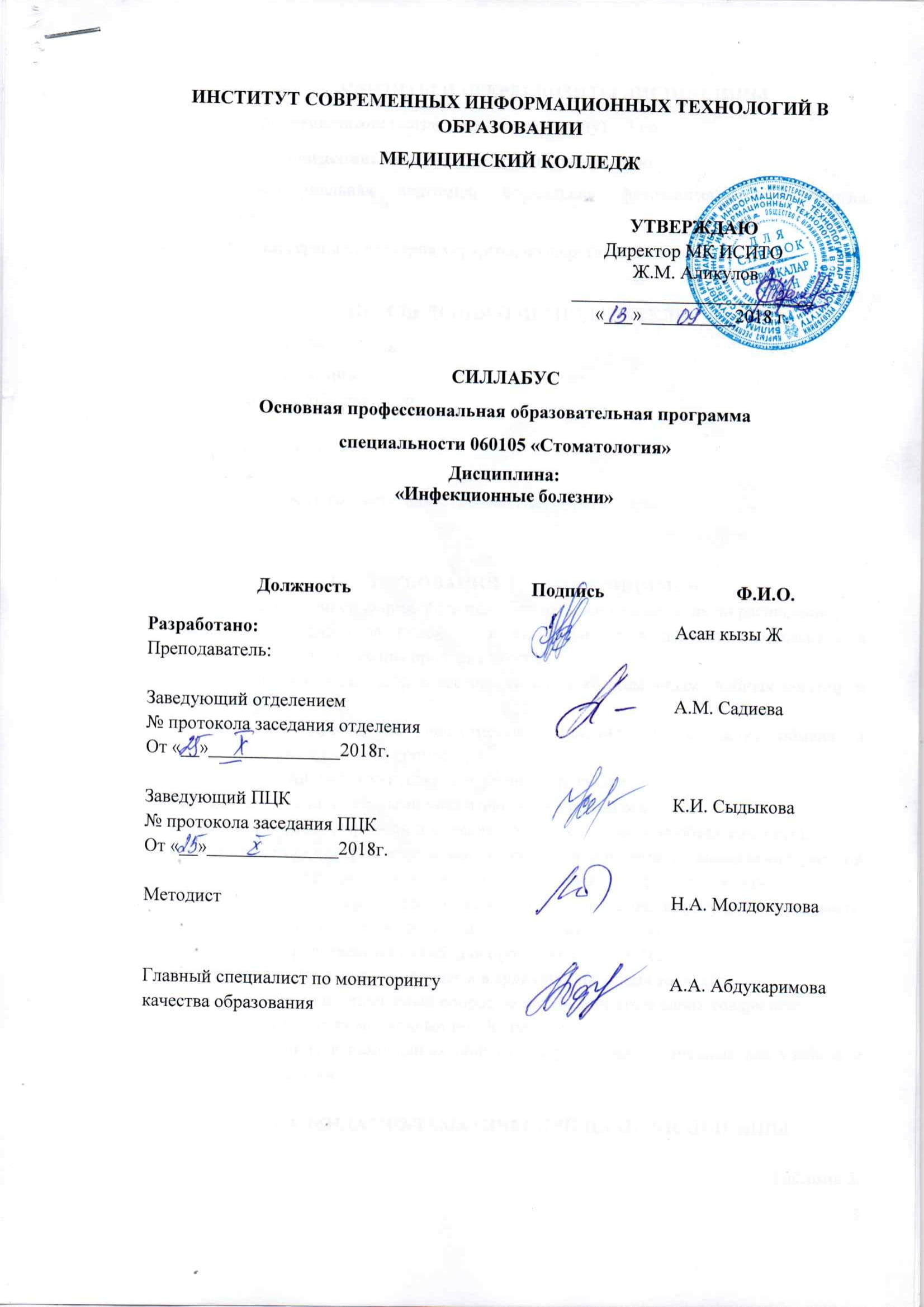 СИЛЛАБУСДисциплина:«Стоматология в инфекционной болезни»РАСПИСАНИЕ ЗАНЯТИЙ: в соответствии с расписаниемРЕКВИЗИТЫ И ПРЕРЕКВИЗИТЫ ДИСЦИПЛИНЫКоличество кредитов/часов: (согласно учебному плану) – 3 кр. Время и место проведения: 3,4 семестр; согласно расписанию.Пререквизиты: Нормальная анатомия, нормальная физиология, микробиология, фармакология.Постреквизиты: Терапия, педиатрия, хирургия, акушерство-гинекология СВЕДЕНИЯ О ПРЕПОДАВАТЕЛЕ:Лектор:Асан кызы Жумагуль		Контактная информацияE-mail: aksyaibek9090@gmail.comИСИТО, Корпус 2Телефон: 0704 41-00-03Часы приема: Четверг  11.00-13.00 (в соответствии с графиком дежурств).ТРЕБОВАНИЯ  К  ОБУЧАЮЩИМСЯ:обучающиеся по очной форме обучения обязаны посещать занятия по расписанию; обучающийся обязан за пропуски занятий явиться в деканат и объяснить в письменной форме причины пропуска занятий.обучающийся колледжа добросовестно относится ко всем видам учебных занятий  и формам контроля; не допускает проявлений нечестности, недисциплинированности; обмана и мошенничества в учебном процессе;пропуски занятий без уважительной причины (прогулы);оправдание прогулов ложными уважительными причинами;неуважение к своему времени и времени других (опоздания, необязательность);прохождение процедур контроля вместо себя  иными лицами, выполнение учебной работы  для других лиц, сдача учебных, подготовленных другими лицами;предоставление готовых учебных материалов (рефератов, курсовых, контрольных, ВКР, и др. работ) в качестве результатов собственного труда;использование родственных связей для продвижения в учебе;не занимается с посторонними делами в аудитории во время занятий;во время ответа на поставленный вопрос не перебивает его и своих товарищей;отключает на занятиях мобильные телефоны;соблюдает тишину в помещениях общего доступа, предназначенных для учебной и научной  деятельности.КАЛЕНДАРНО-ТЕМАТИЧЕСКИЙ ПЛАН ДИСЦИПЛИНЫТаблица 2.СОДЕРЖАНИЕ ПРОГРАММЫ											Таблица 1ПОЛИТИКА И ПРОЦЕДУРА ОЦЕНКИ ЗНАНИЙРейтинг знания студентов оценивается по 100- балльной шкале.	Результаты обучения студентов, его рейтинг оценивается по 100 – балльной шкале. Рейтинговая оценка оперативного и итогового контроля составляет не более  60% (60 баллов – это 30 на 1 модуль и 30 баллов на 2 модуль,), оставшиеся  40% (40 баллов) составляет итоговый контроль по нижеследующей следующей схеме 1. Формы оценочных средств текущего, рубежного и промежуточного контроля представлены в Приложении 1.Шкала оценки результатов обучения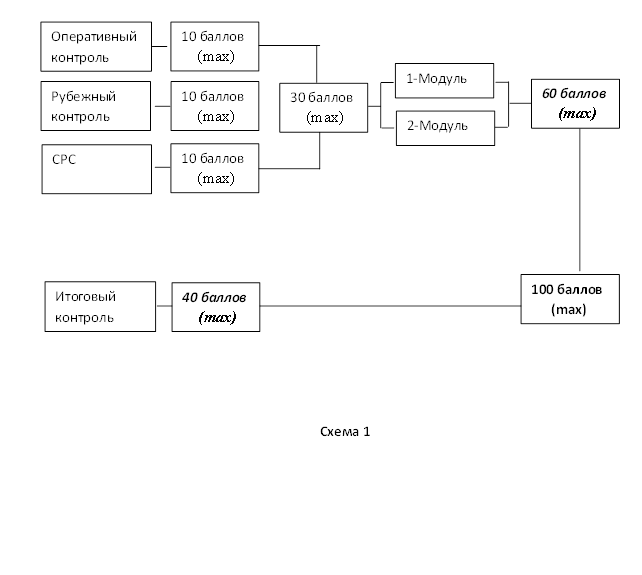 КОНТРОЛЬНЫЕ ВОПРОСЫ И ЗАДАНИЯ ДЛЯ ПРОВЕДЕНИЯ ТЕКУЩЕГО КОНТРОЛЯСеместр 3.Тема 1. Важнейшие методы  диагностики инфекционных болезней .1.Охарактезируйте субъективные и объективные методы диагностики2.Обязните цели и методику сбора эпидемиологического анамнеза3.Перечислите основные серологические и биохимические реакции4.Правила забора материала на бактериологические исследования	Тема 2. Основы эпидемиологии и дезинфекционного дела. Принципы лечение инфекционных болезней.1.Объясните сущность эпидемиологического процесса, перечислите источники и  пути передачи инфекционных заболеваний.2.Охарактезируйте принципы организаций борьбы с эпидемиями3.Перечислите виды и способы дезинфекции, дайте характеристику дезинфекционного режима в инфекционной больнице.4.Опищите принципы лечения больных с инфекционными заболеваниямиТема 3.Брюшной тиф1.Этиология и эпидемиология брюшного тифа2.Клинические симптомы брюшного тифа, лабораторные методы диагностики, принципы лечения и уход за пациентами.3.Возможные осложнения и первая помощь при нихТема 4. Дизентерия. Диарея у детей.1.Опищите этиологию и эпидемиологию дизентерии2.Охарактезируйте клинику дизентерии, понятие  о колитном синдроме, осложнения3.Дайте понятие клинике сальмонеллеза, обезвоживание организма ,симптомы и борьбы с нимиТема 5. Холера. 1.Опищите этологию и эпидемиологию холеры2.Перечислите клинические симптомы холеры3.Дайте понятие лабораторным методам диагностики и специфическому лечению холеры.Тема 6. Менингококковая инфекция.1.Дайте характеристику этиологии и эпидемиологии  менингококковой инфекции2.Перечислите основные клинические формы болезни, осложнения3.Опищите лабораторные методы диагностики, принципы лечения и ухода за пациентамиТема 7. Вирусные гепатиты1.Опищите этиологическую и эпидемиологическую структура вирусных гепатитов2.Перечислите основные клинические симптомы гепатитов, осложнения3.Обяснтните лабораторные методы диагностики, принципы лечения и особенности сестринского ухода за пациентами4.Применения приказа №222 в работе медперсоналаТема 8. Малярия1.Опищите этиологию и эпидемиологию малярии2.Перечислите опорные клинические симптомы малярии3.Опищите лабораторные методы диагностики, принципы лечения и уход за больными4.Дайте понятие профилактическим мероприятиямТема 9. ВИЧ-инфекция1.Дайте понятие общим сведениям о ВИЧ-инфекции и СПИД в Кыргызстане, директивные документы2.Опищите этиологию, эпидемиологию, патогенеза  ВИЧ-инфекции.3.Какова роль специалистов сестринского дела в профилактике ВИЧ-инфекции: парентерального, полового, перинатального путей передачиПРОЦЕДУРА ОЦЕНКИ РЕЗУЛЬТАТОВ ОБУЧЕНИЯ ПРИ ОПЕРАТИВНОМ, РУБЕЖНОМ И ИТОГОВОМ КОНТРОЛЕТекущий контроль – проверка полноты знаний, умений и навыков по материалам двух модулей в течение семестра, который состоит из оперативного, рубежных контролей и проверки самостоятельной работы.Рубежный контроль – проверка полноты знаний, умений и навыков по материалу модуля в целом. Рубежный контроль осуществляется два раза в семестр на учебных занятиях согласно утвержденному графику проведения рубежного контроля.Оперативный контроль – контроль за всеми видами аудиторной и внеаудиторной работы обучающихся по дисциплинарному модулю, результаты которой оцениваются до рубежного контроля.Итоговый контроль – форма контроля, проводимая по завершении изучения дисциплины в семестре.Критерии оценки  письменных работ, выполняемых в рамках Самостоятельной работы студента Требования к написанию и оценке различных видов СРС могут трансформироваться в зависимости от их формы и содержания, при этом особое внимание уделяется следующим критериям:  Критерии оценки оперативного контроля работ студентовКритерии оценки результатов обучения при устной форме ответа обучающегосяот 9б. до 10б. – «отлично»;от 7б. до 8 б. – «хорошо»;от 5б. до 6 б. – «удовлетворительно»;от 0б. до 4 б. – «неудовлетворительно».Критерии оценки при устной форме ответа (рубежный контроль) – максимум 10б.Критерии оценки при письменной форме ответа  (рубежный  контроль) теоретический вопросКритерии оценки при письменной форме ответа  (итоговый  контроль) – практическое задание (решение кейса, ситуации, задача, задание)Требования по оформлению заданийКроссворды.Оптимальное количество слов в кроссворде - 20.При составлении же кроссвордов по тематическому признаку лучше сначала подобрать слова, а затем, исходя из них, придумать рисунок. Это вот по какой причине. Скажем, вы сделали рисунок тематического кроссворда, в котором должны быть использованы, к примеру, слова, состоящие из трех, пяти, восьми букв. А когда начали подбирать слова, то оказалось, что на данную тему больше слов четырех-, семи-, девятибуквенных, из которых и надо придумать фигуру кроссворда.Правильным считается тот рисунок того кроссворда, у которого все четыре стороны симметричны, каждое слово имеет, как минимум, два пересечения (а вообще чем больше, тем лучше), кроссворд не распадается на части, не связанные между собой. Очень интересны и сложны по составлению «сплошные» кроссворды, в которых все буквы слов пересекаются с другими. Хотя разгадывать их иногда легче — стоит только вписать все слова по горизонтали, как автоматически получится ответ и по вертикали. Кривые и некрасивые кроссворды получаются тогда, когда составитель берет слова и начинает нанизывать их друг на друга. Для плотности кроссвордной фигуры есть определенная мерка: отношение количества пересеченных клеток к общему количеству клеток в фигуре. Обычно это соотношение колеблется в пределах от 1:3 до 1:5. Если плотность фигуры ниже соотношения 1:5 (то есть пересекаемых клеток меньше одной пятой части всех клеток в фигуре), то для кроссворда это уже серьезный недостаток. Значит, нерасчетливо, неэкономно использованы возможности клеточной фигуры — она осталась недоразвитой.При оформлении текста задания кроссворда для единообразия желательно начинать со слов по горизонтали, как мы и пишем обычно, хотя для разгадывания это никакого значения не имеет.В кроссвордах допустимы к употреблению только имена существительные единственного числа в именительном падеже, а также те, которые имеют лишь множественное число: ворота, сумерки, кроссовки и т. д.Никакие эмоционально окрашенные слова: уменьшительные, ласкательные, пренебрежительные и прочие в кроссвордах неупотребимы. Не включаются в кроссворды и названия, состоящие из двух и более слов (Ерофей Павлович, «Анна Каренина», белый гриб), а также слова, пишущийся через дефис (Новиков-Прибой, Комсомольск-на-Амуре, вагон-ресторан).Клетки кроссворда, куда должны вписываться первые буквы слов, последовательно нумеруются. Некоторые слова по горизонтали и вертикали могут идти под одним номером, если они образуют прямой угол, то есть начинаются с общей буквы.Значения слов необходимо давать только по словарям. Примерные  требования к оформлению докладов в формате POWER POINTНе более 8-10 слайдов. Время на презентацию -7-10 мин.Титульный лист слайда. Презентация начинается со слайда, содержащего название места обучения (институт, факультет/колледж, кафедра), работы, дисциплины, имена автора, научного руководителя..Введение (план презентации).Во введении определяется актуальность, дается характеристика направления исследования.Основная часть. Заключение. 3-5 тезиса, излагаются основные результаты представленной работы.Список использованной литературы.Слайды должны  быть пронумерованы.Каждый слайд должен иметь заголовок.Все заголовки должны быть выполнены в едином стиле (цвет, шрифт, размер):Текст слайда для заголовков должен быть размером 24-36 пунктов.Точку в конце заголовков не ставить. А между предложениями ставить.Не писать длинные заголовки.Слайды не могут иметь одинаковые заголовки. Если хочется назвать одинаково – желательно писать в конце (1), (2), (3) или Продолжение 1.Шрифты. Для оформления презентации использовать Arial, Tahoma, Verdana, Times New Roman, Georgia.Размер шрифт для информационного текста 18-22 пункта.Ни в коем случае не стоит стараться разместить на одном слайде как можно больше текста. Необходимо помещать туда важные тезисы.X. АПЕЛЛЯЦИЯ.Апелляция – это аргументированное письменное заявление студента либо о нарушении процедуры проведения экзамена, приведшему к снижению оценки, либо об ошибочности, по его мнению, выставленной оценки на экзамене.Апелляция по устным экзаменам принимается в день сдачи экзамена. Апелляция по письменным экзаменам принимается в день объявления оценки по письменному испытанию.Студент в день объявления результатов сдачи экзамена может обратиться к руководителю структурного подразделения с письменным заявлением о несогласии с оценкой, который должен сформировать апелляционную комиссию. Председателем апелляционной комиссии является заведующий кафедрой/отделением. В состав апелляционной комиссии должны входят преподаватель, принимавший экзамен, и преподаватель, читающий лекции по этой или родственной дисциплине. Деканат выдает студенту новый индивидуальный экзаменационный лист. Апелляционная комиссия должна рассмотреть заявление студента в течение 3-х рабочих дней после подачи заявления студентом. Комиссия не имеет право ставить оценку ниже, чем она была поставлена преподавателем. Оценка апелляционной комиссии является окончательной и пересмотру не подлежит. Оценка апелляционной комиссии должна быть проставлена в индивидуальный экзаменационный лист и заверена подписями всех членов комиссии. В том случае, если оценка изменена, то она проставляется в зачетную книжку студента за подписью председателя апелляционной комиссии.xi. Список литературы.Основная литература:Покровский В.И., Лисукова Т.Е. «Эпидемиология и инфекционные болезни» Москва 2003г.Белоусова, А.К. Инфекционные болезни с курсом ВИЧ инфекции и эпидемиологии [Текст]: учебник. - Р–на–Д: Феникс, 2014Мамаев Т. «ВИЧ-инфекция», Ош 2005г.Мурадова Е.О. «Инфекционные болезни». ЭКСМО. .Осипова В.Л.  Загретдинова З.М. « Внутрибольничная  инфекция» Москва 2009г.Осипова В.Л. «Дезинфекция» Москва 2009г.Павлова Н. «Инфекционные заболевания». Москва, медицина, .Тыналиева Т.А., Осмонова А.А. «СПИД» Бишкек -2005г.Дополнительная литература:Сборник нормативно-методических документов по эпиднадзору за отдельными инфекционными и паразитарными заболеваниями. Минздрав КР г.Бишкек 2003г.Инструкция по эпидемиологическому надзору за сибирской язвой. Минздрав КР г. Бишкек 2010г.Руководство по организации и проведению дезинфекции, дезинсекции и дератизации. Минздрав КР г. Бишкек 2009г. Руководство по эпиднадзору за острыми кишечными инфекциями, сальмонеллезом. Минздрав КР г. Бишкек 2009г.Об основных направлениях дезинфекционного дела в Кыргызской Республике. Минздрав КР г. Бишкек 2010г.Лобзин Ю.В. Детские инфекции: СПб.: ООО «Издательство АСТ», 2001 Лобзин Ю.В. Детские инфекции: СПб.: ООО «Издательство АСТ», 2001 Руководство по болезням органов дыхания у детей на основе принципов стратегии PAL ВОЗ. /Проект «Укрепление легочного здоровья в Кыргызстане 2007 – 2010 гг.» – Бишкек, 2010. – 144 с.Учайкин В.Ф., Нисевич Н.И., Шамшева О.В.  Инфекционные болезни у детей: Москва, Издательская группа «ГЭОТАР –Медиа», 2011Учайкин В.Ф., Нисевич Н.И., Шамшева О.В.  Инфекционные болезни у детей: Москва, Издательская группа «ГЭОТАР –Медиа», 2011Шувалова Е.П. Инфекционные болезни: Учебник. – 5-е изд. перераб. и доп. – М.: Медицина, 2001Шувалова Е.П. Инфекционные болезни: Учебник. – 5-е изд. перераб. и доп. – М.: Медицина, 2001Ющук Н.Д. Инфекционные болезни: Учебник. – М: Медицина, 2003Ющук Н.Д. Инфекционные болезни: Учебник. – М: Медицина, 2003Интернет-ресурсы:http://www.dgsen.kgВсемирная организация здравоохранения http://www.who.int/maternal_child_adolescent/topics/child/imci/ru/ Министерство здравоохранения Кыргызской Республики - www.med.kgВестник инфекциологии и паразитологии http://www.infectology.ru/ ФГУН Центральный НИИ эпидемиологии Роспотребнадзора http://www.crie.ru/ Федеральное государственное учреждение науки «Центральный научно-исследовательский институт эпидемиологии» Роспотребнадзора http://www.pcr.ru/ НИИ эпидемиологии и микробиологии им. Пастера / НИИЭМ им. Пастера http://www.pasteur-nii.spb.ru/ НИИ гриппа СЗО РАМН, Санкт-Петербург http://www.influenza.spb.ru/№Наименование темКол-во часов(лекция)Кол-во часов(практика)СРС3 семестр3 семестр3 семестр3 семестр3 семестр1.Важнейшие методы  диагностики инфекционных болезней.2622.Основы эпидемиологии и дезинфекционного дела. Принципы лечение инфекционных болезней.2103.Брюшной тиф.2624.Дизентерия. Диарея у детей.2625.Холера.2106.Менингококковая инфекция.2107.Вирусные гепатиты.26         58.Малярия.2659.ВИЧ-инфекция.268Итого:183654№Название темы ЛитератураПодготовительные  вопросы к практическим занятиямЗадание на СРСЗадание на СРССеместр 3Семестр 3Семестр 3Семестр 3Семестр 3Семестр 31.Важнейшие методы диагностики инфекционных болезней.Основная литература:Белоусова, А.К.Инфекционные болезни с курсом ВИЧ-инфекции и эпидемиологииУчебник Р-на-Д : Фенникс, 2014Ющук Н.Д Инфекционные болезни учебник, Москва 2003-544сКонтрольные вопросы/Задания:1.Понятие об основных симптомах инфекционных болезней2.Особенности общего осмотра пациента с инфекционной патологией3.Сбор эпидемиологического анамнеза4.Основные изменения со стороны кожи и видимых слизистых оболочек, виды сыпи5.Основные  лабораторные и инструментальные методы  используемые для диагностики инфекционных заболевании6.Понятие о бактериологических, бактериоскопических и серологических методах исследовании7.Саблюдение мер инфекционной безопасности пациентов и медперсонала8.Инструментальные методы применяемые при диагностике инфекционных болезнейСамостоятельное чтениеСоставление глоссарииСоставление опорного конспекта:-субъективные и объективные методы диагностики-цель и методика сбора эпидемиологического анамнеза-правила забора материала на бактериологическое исследование-основные серологические и биохимические реакцииСамостоятельное чтениеСоставление глоссарииСоставление опорного конспекта:-субъективные и объективные методы диагностики-цель и методика сбора эпидемиологического анамнеза-правила забора материала на бактериологическое исследование-основные серологические и биохимические реакции2.Основы эпидемиологии дезинфекционного дела. Принципы лечение и ухода за пациентами с инфекционной патологией. Основная литература:Покровский В.И., Пак С.Г Инфекционные  болезни и эпидемиология Учебник. М.,ГЭОТАР-Медиа 2007-816сОсипов В.Л Дезинфекция. Учебник. М.: ГЭОТАР-Медиа 2009-136сЮщук Н.Д., Венгеров Ю.Я. Инфекционные болезни.Учебник.-М.:2003-544с Контрольные вопросы:1.Сущность и звена эпидемического процесса.2.Принципы организации борьбы с эпидемиями и противоэпидемические мероприятия  в очаге3.Правила изоляции и госпитализации пациентов, противоэпидемический режим в инфекционных отделениях.4.Основные принципы лечение инфекционных больных, режим и диетотерапия.5.Роль медицинской сестры в проведении лечебно диагностических и реабилитационных мероприятии. Самостоятельное чтениеСоставление опорного конспекта:-сущность эпидемиологического процесса;-источники и пути передачи инфекционных заболевании;-принцип организации борьбы с эпидемиями;-виды и способы дезинфекции;-особенности дезинфекционного режима в инфекционной больнице;-принципы лечение больных с инфекционной потологией;-виды режима и диетотерапии;-сроки диспансеризации реконвалесцентов.Самостоятельное чтениеСоставление опорного конспекта:-сущность эпидемиологического процесса;-источники и пути передачи инфекционных заболевании;-принцип организации борьбы с эпидемиями;-виды и способы дезинфекции;-особенности дезинфекционного режима в инфекционной больнице;-принципы лечение больных с инфекционной потологией;-виды режима и диетотерапии;-сроки диспансеризации реконвалесцентов.3.Брюшной тифОсновная литература: Белоусова, А.К.Инфекционные болезни с курсом ВИЧ-инфекции и эпидемиологииУчебник Р-на-Д : Фенникс, 2014Ющук Н.Д Инфекционные болезни учебник, Москва 2003-544сКонтрольные вопросы:1.Этиология и эпидемиология брюшного тифа.2.Клинические симптомы брюшного тифа лабораторные методы диагностики, принципы лечения и ухода за пациентами. 3.Значения режима и диетотерапии, стол №13.4.Условия выписки реконвалесцентов.5.Возможные осложнения и первая помощь при них.6.Профилактические мероприятия в очаге.Самостоятельное чтениеСоставление опорного конспекта;-свойства возбудителя брюшного тифа-источники и пути передачи-основные симптомы заболевания-возможные осложнения-методы лабораторной диагностики-сестринский уход и профилактика брюшного тифаСамостоятельное чтениеСоставление опорного конспекта;-свойства возбудителя брюшного тифа-источники и пути передачи-основные симптомы заболевания-возможные осложнения-методы лабораторной диагностики-сестринский уход и профилактика брюшного тифа4. Дизентерия. Диарея у детейОсновная литература:Белоусова, А.К.Инфекционные болезни с курсом ВИЧ-инфекции и эпидемиологииУчебник Р-на-Д : Фенникс, 2014Ющук Н.Д Инфекционные болезни учебник, Москва 2003-544сКонтрольные вопросы:1.Этиология и эпидемиология сальмонеллеза и дизентерии2.Клинические симптомы сальмонеллеза и дизентерии3.Понятие о колитном синдроме4.Характеристика стула при сальмонеллезе и дизентерии5.Лабораторные методы диагностики, принципы лечения и ухода за пациентамиСамостоятельное чтениеСоставление опорного конспекта:-свойства возбудителя дизентерии-источники и пути передачи, факторы риска заражения-основные симптомы  дизентерии-признаки колитного синдрома-симптомы обезвоживания-техника оральной регидратации -методы лабораторной диагностики-особенности сестринского ухода-профилактика дизентерии.Самостоятельное чтениеСоставление опорного конспекта:-свойства возбудителя дизентерии-источники и пути передачи, факторы риска заражения-основные симптомы  дизентерии-признаки колитного синдрома-симптомы обезвоживания-техника оральной регидратации -методы лабораторной диагностики-особенности сестринского ухода-профилактика дизентерии.5.Холера.Основная литература:Белоусова, А.К.Инфекционные болезни с курсом ВИЧ-инфекции и эпидемиологииУчебник Р-на-Д : Фенникс, 2014Ющук Н.Д Инфекционные болезни учебник, Москва 2003-544сКонтрольные вопросы:1.Этиология и эпидемиология холеры2.Клинические симптомы холеры3.Лабороторные методы диагностики, специфическое лечение холеры, особенности ухода за больными4.Симптомы обезвоживания5.Техника оральной регидратации Самостоятельное чтениеСоставление опорного конспекта:-свойства возбудителя ботулизма-источники и пути передачи, факторы риска заражения-основные симптомы ботулизма и токсикоинфекции-симптомы обезвоживания-техника оральной регидратации -методы лабораторной диагностики-особенности сестринского ухода-профилактика ботулизмаСамостоятельное чтениеСоставление опорного конспекта:-свойства возбудителя ботулизма-источники и пути передачи, факторы риска заражения-основные симптомы ботулизма и токсикоинфекции-симптомы обезвоживания-техника оральной регидратации -методы лабораторной диагностики-особенности сестринского ухода-профилактика ботулизма6.Менингококковая инфекцияОсновная литература:Белоусова, А.К.Инфекционные болезни с курсом ВИЧ-инфекции и эпидемиологииУчебник Р-на-Д : Фенникс, 2014Ющук Н.Д Инфекционные болезни учебник, Москва 2003-544сКонтрольные вопросы:1.Этиология и эпидемиология менингококковой инфекции2.Основные клинические формы болезни3.Клинические симптомы назофарингита, менингококцемии, менингита4.Менингиальные знаки. Осложнения.5.Лабораторные методы диагностики, принципы лечения и ухода за пациентами6.Профилактические мероприятия в очагеСамостоятельное чтениеСоставление опорного конспекта:-свойства возбудителя-источники,пути передачи менингококковой инфекции-основные симптомы заболевания, менингиальные знакиМетоды лабораторной диагностики-принципы лечения и профилактика менингококковой инфекции7.МалярияОсновная литература:Белоусова, А.К.Инфекционные болезни с курсом ВИЧ-инфекции и эпидемиологииУчебник Р-на-Д : Фенникс, 2014Ющук Н.Д Инфекционные болезни учебник, Москва 2003-544сКонтрольные вопросы:1.Этиология и эпидемиология малярии2.Опорные клинические признаки малярии3.Исходы и последствия болезни4.Методы лабораторной диагностики5.Принципы лечения6.Профилактика малярииСамостоятельное чтениеСоставление опорного конспекта:-свойство возбудителей малярии-источники, пути заражения, переносчики марярии-опорные признаки заболевания-исходы и последствия болезни-методы лабораторной диагностики-принципы лечения и профилактика малярии8.Вирусные гепатитыОсновная литература:Белоусова, А.К.Инфекционные болезни с курсом ВИЧ-инфекции и эпидемиологииУчебник Р-на-Д : Фенникс, 2014Ющук Н.Д Инфекционные болезни учебник, Москва 2003-544сКлинические  протокола (название)Интернет-источники:www.med.kg – сайт министерства здравоохранения  КРhttp://www.who.int/library/ru/ - сайт Всемирной организации здравоохранения / библиотекаКлинические  протокола (название)Контрольные вопросы:1.Этиологическая структура и эпидемиология вирусных гепатитов2.Основные клинические симптомы гепатитов, осложнения 3.Лабораторные методы диагностики, принципы лечения и особенности сестринского ухода за пациентами4.Значение режима и диеты при лечении гепатитов.5.Прафилактика вирусных гепатитов6.Применение приказа № 222 в работе медперсоналаСамостоятельное чтениеСоставление опорного конспекта:-свойство возбудителей гепатитов-источники, пути заражения гепатитами-опорные признаки заболевания-исходы и последствия болезни-методы лабораторной диагностики-принципы режима и диетотерапии-принципы лечения и профилактика гепатитов9.ВИЧ-инфекцияОсновная литература:Белоусова, А.К.Инфекционные болезни с курсом ВИЧ-инфекции и эпидемиологииУчебник Р-на-Д : Фенникс, 2014Ющук Н.Д Инфекционные болезни учебник, Москва 2003-544сКлинические  протокола (название)Интернет-источники:www.med.kg – сайт министерства здравоохранения  КРhttp://www.who.int/library/ru/ - сайт Всемирной организации здравоохранения / библиотекаКонтрольные вопросы:1.Общие сведение о ВИЧ-инфекции и о СПИД в мире, и в Кыргызстане.Директивные документы.2.Этиология ,эпидемиология и патогенез ВИЧ-инфекции. Вторичные инфекции.3.Классификация клинических стадии ВИЧ-инфекции у взрослых и подростков4.МКБ-105.Правила забора и транспортиравки крови в лабораторию диагностики СПИД.6.Диагностика ВИЧ-инфекции.7.Роль специалистов сестринского дела в профилактике ВИЧ-инфекции: парентерального, полового, перинатального путей передачи.8.Инфекционный контроль9.Тактика проведение постконтактной профилактики10.Этапы сестринского процесса. Сестринский уход и поддержка ЛЖВ, включая паллиативную помощь.11.Социольная поддержка ЛЖВ.12.Основные навыки межличностного общения, Дотестовое и посттестовое консультирование при тестирование на ВИЧ.АРВ-терапия.13.Стигма и дискриминация ЛЖВСамостоятельное чтениеСоставление опорного конспекта:-свойства возбудителя-источники и пути передачи ВИЧ-инфекции-лабораторные методы диагностики-основные законодательные и нормативно-правовые акты, регулирующие деятельность медицинских организации по вопросам ВИЧ-инфекции-гендерные аспекты уязвимости к ВИЧ-инфекции-профилактика передачи ВИЧ-инфекции половым, парентеральным и перинатальным путям-мероприятия при аварийных ситуациях-основы консультирование населения по профилактике ВИЧ-инфекции-понятие формировние приверженности к лечению-понятие стигмы и дискриминацииБаллы Оценка Определение Оценка ECTSОпределение ECTS 85-1005Отлично/ЗачтеноА«отлично» - отличный результат с минимальными ошибками81-844Хорошо/зачтеноВ«очень хорошо» - вышесредний результат70-804Хорошо/зачтеноС«хорошо» - средний результат с заметными ошибками60-693Удовлетворительно/ЗачтеноD«удовлетворительно» - слабый результат со значительными недостатками55-593Удовлетворительно/ЗачтеноE«посредственно» - результат отвечает минимальным требованиям15-54Неудовлетворительно/НезачтеноFX«неудовлетворительно» - для получения зачета необходимо сдать минимум0-14Неудовлетворительно/НезачтеноF«неудовлетворительно» - необходимо пересдать весь пройденный материал, летний семестр и повторное обучение дисциплины.Параметры оцениванияШкала оценкиКритерии оценки (кол-во баллов)Понимание задания0-3 баллов0 - нет ответа; 1 - есть знание общей информации, но нет понимания по конкретному заданию; 2 - есть знание и понимание общей информации, но не по конкретному заданию; 3 - есть знание и понимание информации по конкретному заданиюПолнота выполнения задания0-5 баллов0б. - нет ответа; 1б. - студент не выполнил все задания работы и не может объяснить полученные результаты.; 2б. - студент правильно выполнил задание к работе. Составил отчет в установленной форме, представил решения большинства заданий, предусмотренных в работе. Студент не может полностью объяснить полученные результаты; 3б. - задание по работе выполнено в полном объеме. Студент ответил на теоретические вопросы, испытывая небольшие затруднения. Качество оформления отчета к работе не полностью соответствует требованиям; 4б. - задание выполнено с минимальными (техническими) ошибками, опечатками; 5б. - задание по работе выполнено в полном объеме. Студент точно ответил на контрольные вопросы, свободно ориентируется в предложенном решении, может его модифицировать при изменении условия задачи. Отчет выполнен аккуратно и в соответствии с предъявляемыми требованиями..Оформление работы0-2 баллов0б. - не соответствует требованиям, 1б. - имеются отклонения от нормы;2б. - работа оформлена в соответствии  с требованиями.Параметры оцениванияШкала оценкиКритерии оценки (кол-во баллов)Знание матери-Ала0-5 баллов0б. – ответ отсутствует; 1б. - не раскрыто основное содержание учебного материала;2б. - излагается материал неполно и допускаются ошибки в определении понятий (в формулировке правил); 3б. - не полно раскрыто содержание материала, но показано общее понимание вопроса, достаточное для дальнейшего изучения программного материала;4б. - в ответе имеются минимальные ошибки (оговорки); 5б. - содержание материала раскрыто в полном  объеме, предусмотренным программой и учебником.Применение конкретных примеров0-5 баллов0б. – ответ отсутствует; 1б.- неумение приводить примеры при объяснении материала;2б. - материал излагается, но не четко и без пояснения, обучающийся отвечает не на все вопросы;3б – приведение примеров вызывает затруднение;4б -  содержание материала излагалось с помощью наводящих вопросов и подсказок;5б. -  показано умение иллюстрировать материал конкретными примерами.Параметры оцениванияШкала оценкиКритерии оценки (кол-во баллов)Полнота и правильность ответа0-5 баллов0б. – ответ отсутствует; 1б. - имеется только план ответа;2б. - ответ содержит существенные ошибки; 3б. - обучающийся не умеет достаточно глубоко и доказательно обосновать свои суждения и привести свои примеры; 4б. - ответ имеет минимальные (технические) ошибки (опечатки);5б. - вопрос раскрыт логически верно, аргументированно, без ошибок и в полном объеме.Демонстрация теоретических знаний и умений0-3 баллов0б. - нет ответа, работа является плагиатом; 1б. - использованы ссылки только на материалы лекций;2б. - использованы ссылки на материалы лекций и основную литературу по дисциплине;3б. - использованы ссылки на все возможные материалы по дисциплине, включая интернет ресурсы. Оформление ответа0-2 баллов0б. - не соответствует требованиям, 1б. - имеются отклонения от нормы;2б. - работа оформлена в соответствии  с требованиями.Параметры оцениванияШкала оценкиКритерии оценки (кол-во баллов)Знание ранее изученного материала0-5 баллов0б. – ответ отсутствует; 1 - есть знание общей информации, но нет понимания по конкретному заданию; 2 - с трудом вспоминает  ранее изученный материал; продемонстрировано усвоение раннее изученного материала.3. - есть знание и понимание общей информации, но не по конкретному заданию;4.- - свободное владение основными понятиями, законами и теорией, необходимыми для объяснения явлений, закономерностей  и т.д.;5. - продемонстрировано усвоение раннее изученного материала.Объем выполненных заданий0-5 баллов0б. – задание не выполнено; 1б. - выполнение задания отвечает минимальным требованиям; 2б. - выполнение задания со значительными ошибками; 3б. - решение вызывает некоторые затруднения;4б. - задание выполнено с минимальными (техническими) ошибками, опечатками; 5б. - задания не выполнены или выполнены менее, чем на 50%.